Dienstreisen der Goethe-Universität müssen vor Antritt über dieses Formular schriftlich durch den*die Dekan*in in den Fachbereichen, den Leitern*innen der zentralen Einrichtungen bzw. den Abteilungsleitern*innen in der Verwaltung genehmigt werden. Dienstreisen sind die Reisen zur Erledigung von Dienstgeschäften außerhalb der Dienststätte. Dienstreisen umfassen das Dienstgeschäft sowie die zu seiner Erledigung notwendigen Reisen, Fahrten und Gänge. Bei der Genehmigung von Dienstreisen sind die allgemeinen Grundsätze der Sparsamkeit und Wirtschaftlichkeit der Verwaltung unter Berücksichtigung der Fürsorgepflicht zu beachten.Zur Beantragung der erforderlichen Entsendebescheinigung bei Tätigkeit im Ausland (u. a. A1-Bescheinigung) senden Sie diesen Antrag bitte umgehend nach schriftlicher Genehmigung der Dienstreise und vor Reiseantritt an die Dienstreisestelle im Bereich Human Resources, Abteilung Personalservices. Es dürfen im Rahmen der Dienstreise nur Kosten gemäß Hessischen Reisekostengesetz in Verbindung mit der Auslandsreisekostenverordnung des Bundes erstattet werden. Weitere Informationen erhalten Sie über http://www.uni-frankfurt.de/48628978/Reisekosten_Merkblatt1.pdfDie Reisekostenerstattung ist innerhalb einer Ausschlussfrist von sechs Monaten bei der Dienstreisestelle schriftlich zu beantragen. Ihr ist die unterschriebene Dienstreisegenehmigung beizufügen. Die Frist beginnt mit dem Tag, der auf den Tag der Beendigung der Dienstreise folgt. Die Reisekostenerstattung erfolgt mit dem Einreichen des vollständig ausgefüllten Antrags auf Reisekostenrechnung inklusive aller Originalbelege http://www.uni-frankfurt.de/48628954/Reisekostenrechnung_PDF_mit_Anlage.pdf Bitte beachten Sie: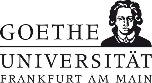 Eine ohne vorherige Dienstreisegenehmigung angetretene Reise ist keine Dienstreise! Es besteht weder Versicherungsschutz noch Anspruch auf Erstattung von Reisekosten!Bitte beachten Sie:Eine ohne vorherige Dienstreisegenehmigung angetretene Reise ist keine Dienstreise! Es besteht weder Versicherungsschutz noch Anspruch auf Erstattung von Reisekosten!Bitte beachten Sie:Eine ohne vorherige Dienstreisegenehmigung angetretene Reise ist keine Dienstreise! Es besteht weder Versicherungsschutz noch Anspruch auf Erstattung von Reisekosten!Antragsteller*in  (Name, Vorname): Fachbereich/Institut/AbteilungTelefon Die Reise wird aus Projekt/Kostenstelle      bezahlt.      bezahlt.Dienstreiseort	     Dienstreiseland	     Grund der Reise	     Grund der Reise	     ReisebeginnDatum          Uhrzeit (ca.)      Reiseende Datum                Uhrzeit (ca.)      Reiseende Datum                Uhrzeit (ca.)      Angaben zur Beantragung einer Entsendebescheinigung für das Ausland (z. B. A1)Angaben zur Beantragung einer Entsendebescheinigung für das Ausland (z. B. A1)Angaben zur Beantragung einer Entsendebescheinigung für das Ausland (z. B. A1)Deutsche Sozialversicherungsnummer:	     Deutsche Sozialversicherungsnummer:	     Deutsche Sozialversicherungsnummer:	     Ich bin wie folgt krankenversichert		gesetzlich		privatIch bin wie folgt krankenversichert		gesetzlich		privatIch bin wie folgt krankenversichert		gesetzlich		privatIch bin Mitglied eines Versorgungswerks		nein   		ja, beiIch bin Mitglied eines Versorgungswerks		nein   		ja, beiIch bin Mitglied eines Versorgungswerks		nein   		ja, bei(Name des Versorgungswerks)		(Mitgliedsnummer)(Name des Versorgungswerks)		(Mitgliedsnummer)(Name des Versorgungswerks)		(Mitgliedsnummer)(Straße und Hausnummer)		(PLZ, Ort)(Straße und Hausnummer)		(PLZ, Ort)(Straße und Hausnummer)		(PLZ, Ort)Wohnadresse im ausländischen Beschäftigungsstaat	(Straße,Hausnummer)		(PLZ, Ort)Wohnadresse im ausländischen Beschäftigungsstaat	(Straße,Hausnummer)		(PLZ, Ort)Wohnadresse im ausländischen Beschäftigungsstaat	(Straße,Hausnummer)		(PLZ, Ort)Angaben zum Einsatz im AuslandEinsatzstelle:	     (Einrichtung, Hochschule, Betrieb, Institut u. ä. im Ausland)Art der Tätigkeit:	     (Straße, Hausnummer)	(PLZ, Ort)Sind Sie an mehreren Einsatzorten tätig, ergänzen Sie diese bitte auf einem gesonderten Blatt!Ich füge eine Ergänzung bei		ja  		neinAngaben zum Einsatz im AuslandEinsatzstelle:	     (Einrichtung, Hochschule, Betrieb, Institut u. ä. im Ausland)Art der Tätigkeit:	     (Straße, Hausnummer)	(PLZ, Ort)Sind Sie an mehreren Einsatzorten tätig, ergänzen Sie diese bitte auf einem gesonderten Blatt!Ich füge eine Ergänzung bei		ja  		neinAngaben zum Einsatz im AuslandEinsatzstelle:	     (Einrichtung, Hochschule, Betrieb, Institut u. ä. im Ausland)Art der Tätigkeit:	     (Straße, Hausnummer)	(PLZ, Ort)Sind Sie an mehreren Einsatzorten tätig, ergänzen Sie diese bitte auf einem gesonderten Blatt!Ich füge eine Ergänzung bei		ja  		neinAngaben zur Entsendung	Ich habe im Ausland keine feste(n) Beschäftigungsstelle(n) während der Entsendung.Ich war bereits in den letzten zwei Monaten vor dem aktuellen Entsendungszeitraum im ausländischen Beschäftigungsstaat eingesetzt:		nein		ja, und zwar vom	     	bis	     	vom	     	bis	     vom	     	bis	     	vom	     	bis	     vom	     	bis	     	vom	     	bis	     Angaben zur Entsendung	Ich habe im Ausland keine feste(n) Beschäftigungsstelle(n) während der Entsendung.Ich war bereits in den letzten zwei Monaten vor dem aktuellen Entsendungszeitraum im ausländischen Beschäftigungsstaat eingesetzt:		nein		ja, und zwar vom	     	bis	     	vom	     	bis	     vom	     	bis	     	vom	     	bis	     vom	     	bis	     	vom	     	bis	     Angaben zur Entsendung	Ich habe im Ausland keine feste(n) Beschäftigungsstelle(n) während der Entsendung.Ich war bereits in den letzten zwei Monaten vor dem aktuellen Entsendungszeitraum im ausländischen Beschäftigungsstaat eingesetzt:		nein		ja, und zwar vom	     	bis	     	vom	     	bis	     vom	     	bis	     	vom	     	bis	     vom	     	bis	     	vom	     	bis	     Geht die Reise in ein Land/Gebiet mit besonderen Infektionsgefahren und/oder klimatischen Belastungen?   (Siehe Merkblatt zur Pflichtvorsorge und www.die-reisemedizin.de)                                    Nein                                  Ja            Wenn ja: Pflichtvorsorge und Bestätigung vor Antritt und vor Genehmigung der Reise erforderlich!Bestätigung der geplanten Dienstreise als Auftrag zur Pflichtvorsorge Unterschrift Dekan*in oder Abteilungsleiter*in VerwaltungGeht die Reise in ein Land/Gebiet mit besonderen Infektionsgefahren und/oder klimatischen Belastungen?   (Siehe Merkblatt zur Pflichtvorsorge und www.die-reisemedizin.de)                                    Nein                                  Ja            Wenn ja: Pflichtvorsorge und Bestätigung vor Antritt und vor Genehmigung der Reise erforderlich!Bestätigung der geplanten Dienstreise als Auftrag zur Pflichtvorsorge Unterschrift Dekan*in oder Abteilungsleiter*in VerwaltungGeht die Reise in ein Land/Gebiet mit besonderen Infektionsgefahren und/oder klimatischen Belastungen?   (Siehe Merkblatt zur Pflichtvorsorge und www.die-reisemedizin.de)                                    Nein                                  Ja            Wenn ja: Pflichtvorsorge und Bestätigung vor Antritt und vor Genehmigung der Reise erforderlich!Bestätigung der geplanten Dienstreise als Auftrag zur Pflichtvorsorge Unterschrift Dekan*in oder Abteilungsleiter*in VerwaltungBeförderungsmittel	Öffentliches Verkehrsmittel		Bahn		Bus		Flugzeug		Taxi	Ich besitze eine Bahncard	eigenes Kraftfahrzeug			Dienstwagen		MietwagenBeförderungsmittel	Öffentliches Verkehrsmittel		Bahn		Bus		Flugzeug		Taxi	Ich besitze eine Bahncard	eigenes Kraftfahrzeug			Dienstwagen		MietwagenBeförderungsmittel	Öffentliches Verkehrsmittel		Bahn		Bus		Flugzeug		Taxi	Ich besitze eine Bahncard	eigenes Kraftfahrzeug			Dienstwagen		MietwagenTriftiger Grund für die Benutzung des eigenen Kraftfahrzeugs oder eines MietwagensTriftiger Grund für die Benutzung des eigenen Kraftfahrzeugs oder eines MietwagensTriftiger Grund für die Benutzung des eigenen Kraftfahrzeugs oder eines MietwagensTriftiger Grund für die Benutzung eines TaxisTriftiger Grund für die Benutzung eines TaxisTriftiger Grund für die Benutzung eines TaxisEs werden voraussichtlich Kosten in Höhe von	      € entstehen. 	Ich erhalte unentgeltlich Unterkunft		Ich erhalte unentgeltlich Verpflegung	Reisekosten werden von dritter Seite übernommenIch verzichte auf die Auszahlung von	Tagegeld		Übernachtungsgeld		Fahrt-/Flugkosten		Nebenkosten	ReisekostenvergütungEs werden voraussichtlich Kosten in Höhe von	      € entstehen. 	Ich erhalte unentgeltlich Unterkunft		Ich erhalte unentgeltlich Verpflegung	Reisekosten werden von dritter Seite übernommenIch verzichte auf die Auszahlung von	Tagegeld		Übernachtungsgeld		Fahrt-/Flugkosten		Nebenkosten	ReisekostenvergütungEs werden voraussichtlich Kosten in Höhe von	      € entstehen. 	Ich erhalte unentgeltlich Unterkunft		Ich erhalte unentgeltlich Verpflegung	Reisekosten werden von dritter Seite übernommenIch verzichte auf die Auszahlung von	Tagegeld		Übernachtungsgeld		Fahrt-/Flugkosten		Nebenkosten	ReisekostenvergütungDienstreisen und Exkursionen, die in Länder mit vom Auswärtigen Amt ausgesprochenen Reisewarnungen gehen sollen, werden grundsätzlich nicht genehmigt. Gleiches gilt für Reisen in Gebiete von Ländern, für die vom Auswärtigen Amt eine Teilreisewarnung ausgesprochen wurde. Sollte eine Reise in ein Land mit Reisewarnung unumgänglich sein, informieren Sie sich bitte bei der Dienstreisestelle über die weitere Vorgehensweise. Bitte informieren Sie sich vor Antritt Ihrer Reise über die aktuellen Reisewarnungen des Auswärtigen Amts: http://www.auswaertiges-amt.de/DE/Laenderinformationen/01-Reisewarnungen-Liste_node.html#doc536872bodyText2Besteht bei Dienstreiseantritt eine Warnung des Auswärtigen Amts, die bei Genehmigung der Dienstreise nicht existiert hat, so ist die Genehmigung zu widerrufen. Aus diesem Grund ist bis zuletzt auf Reisewarnungen des Auswärtigen Amtes zu achten.Dienstreisen und Exkursionen, die in Länder mit vom Auswärtigen Amt ausgesprochenen Reisewarnungen gehen sollen, werden grundsätzlich nicht genehmigt. Gleiches gilt für Reisen in Gebiete von Ländern, für die vom Auswärtigen Amt eine Teilreisewarnung ausgesprochen wurde. Sollte eine Reise in ein Land mit Reisewarnung unumgänglich sein, informieren Sie sich bitte bei der Dienstreisestelle über die weitere Vorgehensweise. Bitte informieren Sie sich vor Antritt Ihrer Reise über die aktuellen Reisewarnungen des Auswärtigen Amts: http://www.auswaertiges-amt.de/DE/Laenderinformationen/01-Reisewarnungen-Liste_node.html#doc536872bodyText2Besteht bei Dienstreiseantritt eine Warnung des Auswärtigen Amts, die bei Genehmigung der Dienstreise nicht existiert hat, so ist die Genehmigung zu widerrufen. Aus diesem Grund ist bis zuletzt auf Reisewarnungen des Auswärtigen Amtes zu achten.Dienstreisen und Exkursionen, die in Länder mit vom Auswärtigen Amt ausgesprochenen Reisewarnungen gehen sollen, werden grundsätzlich nicht genehmigt. Gleiches gilt für Reisen in Gebiete von Ländern, für die vom Auswärtigen Amt eine Teilreisewarnung ausgesprochen wurde. Sollte eine Reise in ein Land mit Reisewarnung unumgänglich sein, informieren Sie sich bitte bei der Dienstreisestelle über die weitere Vorgehensweise. Bitte informieren Sie sich vor Antritt Ihrer Reise über die aktuellen Reisewarnungen des Auswärtigen Amts: http://www.auswaertiges-amt.de/DE/Laenderinformationen/01-Reisewarnungen-Liste_node.html#doc536872bodyText2Besteht bei Dienstreiseantritt eine Warnung des Auswärtigen Amts, die bei Genehmigung der Dienstreise nicht existiert hat, so ist die Genehmigung zu widerrufen. Aus diesem Grund ist bis zuletzt auf Reisewarnungen des Auswärtigen Amtes zu achten.Nur von Hochschullehrern*innen und wissenschaftlichem Personal auszufüllen:Der geordnete Ablauf von Lehrveranstaltungen, die Abnahme von Prüfungen und die Beteiligung an Selbstverwaltungsaufgaben ist gesichert.	durch eine Vertretung:		     	(Name, Vorname)	kein Lehr-/Prüfungsausfall		Nachholen ausgefallener LehrveranstaltungenNur von Hochschullehrern*innen und wissenschaftlichem Personal auszufüllen:Der geordnete Ablauf von Lehrveranstaltungen, die Abnahme von Prüfungen und die Beteiligung an Selbstverwaltungsaufgaben ist gesichert.	durch eine Vertretung:		     	(Name, Vorname)	kein Lehr-/Prüfungsausfall		Nachholen ausgefallener LehrveranstaltungenNur von Hochschullehrern*innen und wissenschaftlichem Personal auszufüllen:Der geordnete Ablauf von Lehrveranstaltungen, die Abnahme von Prüfungen und die Beteiligung an Selbstverwaltungsaufgaben ist gesichert.	durch eine Vertretung:		     	(Name, Vorname)	kein Lehr-/Prüfungsausfall		Nachholen ausgefallener LehrveranstaltungenNur von Hochschullehrern*innen und wissenschaftlichem Personal auszufüllen:Der geordnete Ablauf von Lehrveranstaltungen, die Abnahme von Prüfungen und die Beteiligung an Selbstverwaltungsaufgaben ist gesichert.	durch eine Vertretung:		     	(Name, Vorname)	kein Lehr-/Prüfungsausfall		Nachholen ausgefallener Lehrveranstaltungen______________________________________________________________________________________________________Datum Unterschrift Dienstreisende*r Unterschrift Dienstreisende*r Unterschrift Kostenstellenverantwortliche*r Die ärztliche Bescheinigung „bei einer erforderlichen Pflichtvorsorge“ liegt vor!	Ja		NeinDie Reisegenehmigung wird erteiltDie ärztliche Bescheinigung „bei einer erforderlichen Pflichtvorsorge“ liegt vor!	Ja		NeinDie Reisegenehmigung wird erteiltDie ärztliche Bescheinigung „bei einer erforderlichen Pflichtvorsorge“ liegt vor!	Ja		NeinDie Reisegenehmigung wird erteiltDie ärztliche Bescheinigung „bei einer erforderlichen Pflichtvorsorge“ liegt vor!	Ja		NeinDie Reisegenehmigung wird erteilt__________________________________________________________________________________________________________________DatumUnterschrift Dekan*in / Abteilungsleiter*in (Verwaltung)Unterschrift Dekan*in / Abteilungsleiter*in (Verwaltung)Unterschrift Dekan*in / Abteilungsleiter*in (Verwaltung)